ПРАВИЛА ИСПОЛЬЗОВАНИЯ БЕНГАЛЬСКИХ ОГНЕЙ И ХЛОПУШЕКНовогодние праздники совсем не за горами. Именно в это время взрослым и детям хочется красочно, ярко и весело провести эти незабываемые дни в атмосфере праздника. Бенгальские огни, хлопушки и другая пиротехника позволяет реализовать эти желания. Однако не стоит забывать, что у вас в руках может находиться опасная вещь, которая требует повышенного внимания при обращении с ними!Значительное количество пожаров происходит из-за нарушений правил использования некачественной продукции, не прошедшей сертификационные испытания. МЧС напоминает основные правила безопасности при использовании бенгальскими огнями и хлопушками:- перед применением изучите инструкцию (которая содержит: ограничения по условиям применения изделия; способы безопасного запуска; размеры опасной зоны; условия хранения, срок годности и способы утилизации);- бенгальский огонь необходимо держать только за металлическую часть на расстоянии вытянутой руки;- потухший бенгальский огонь следует опускать в стакан с водой.	Запрещается:- применять изделия с истекшим сроком годности;- использовать в помещениях, зданиях, сооружениях, а также на крышах, балконах и лоджиях, на территориях взрывоопасных и пожароопасных объектов;- прикасаться к горящему или только что потухшему бенгальскому огню, а также держать его вертикально, потому что можно получить ожоги;- направлять хлопушку в сторону людей;- детям самостоятельно зажигать бенгальские огни и пользоваться хлопушками без присутствия взрослых;В случае возникновения пожара, необходимо звонить в службу спасения по телефону "112" или "101".С наступающим Новым Годом! Берегите себя и своих близких!Гомельский городской отдел по ЧС.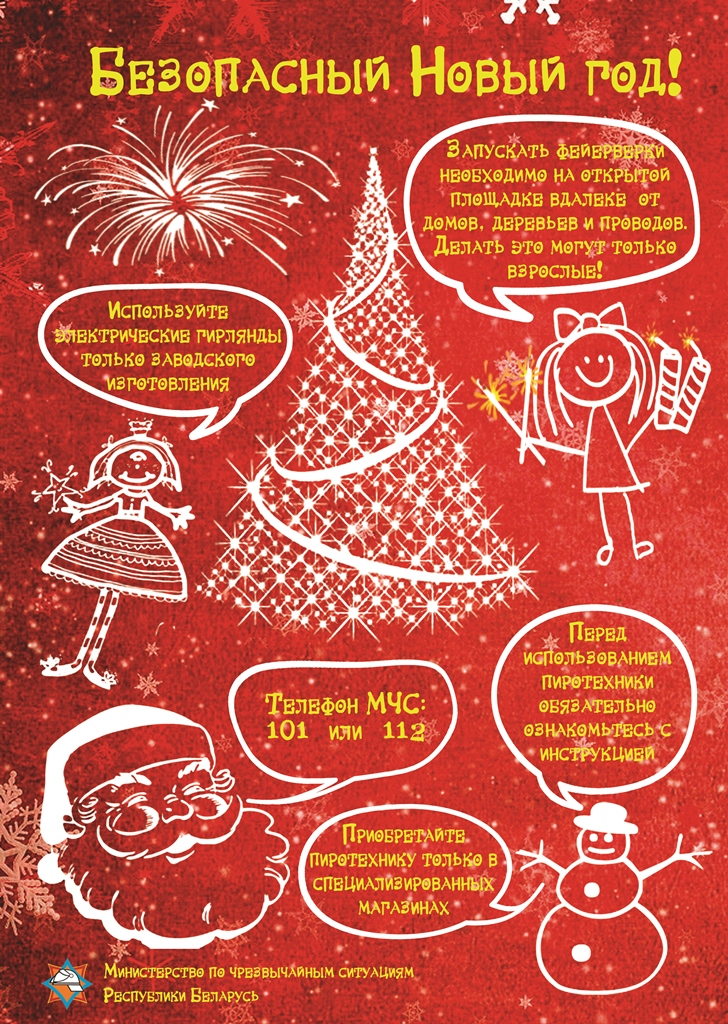 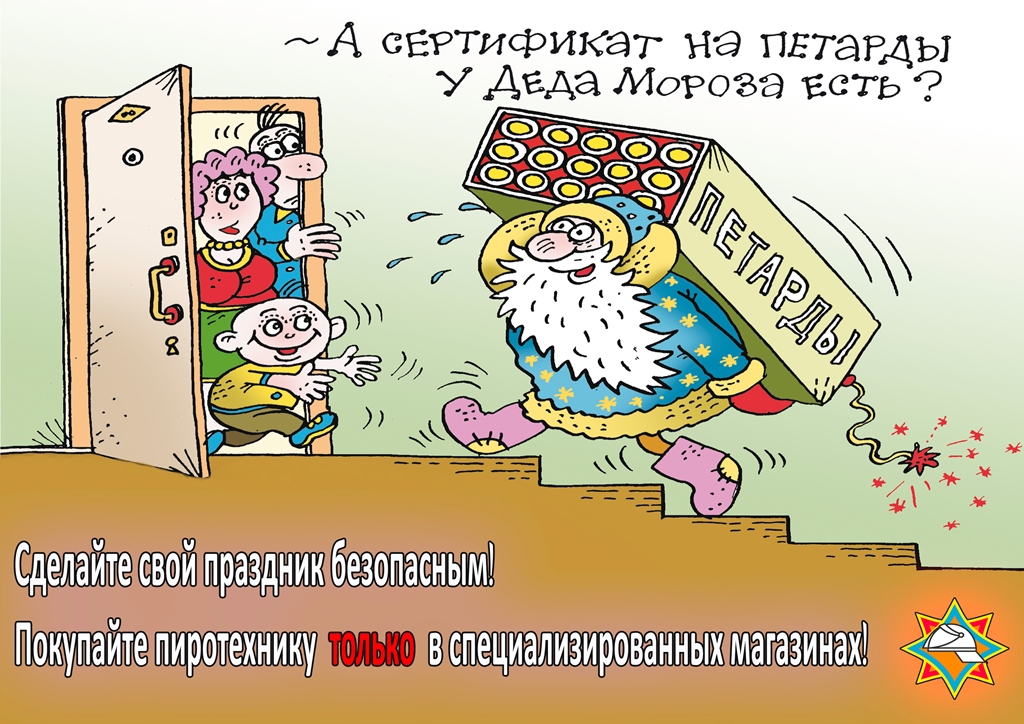 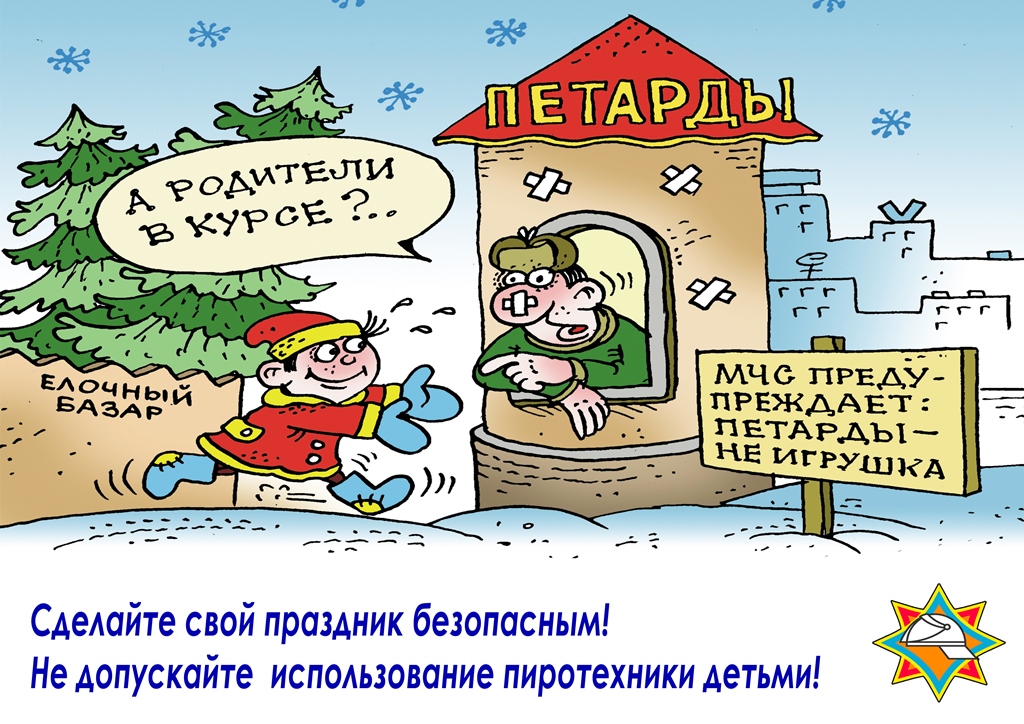 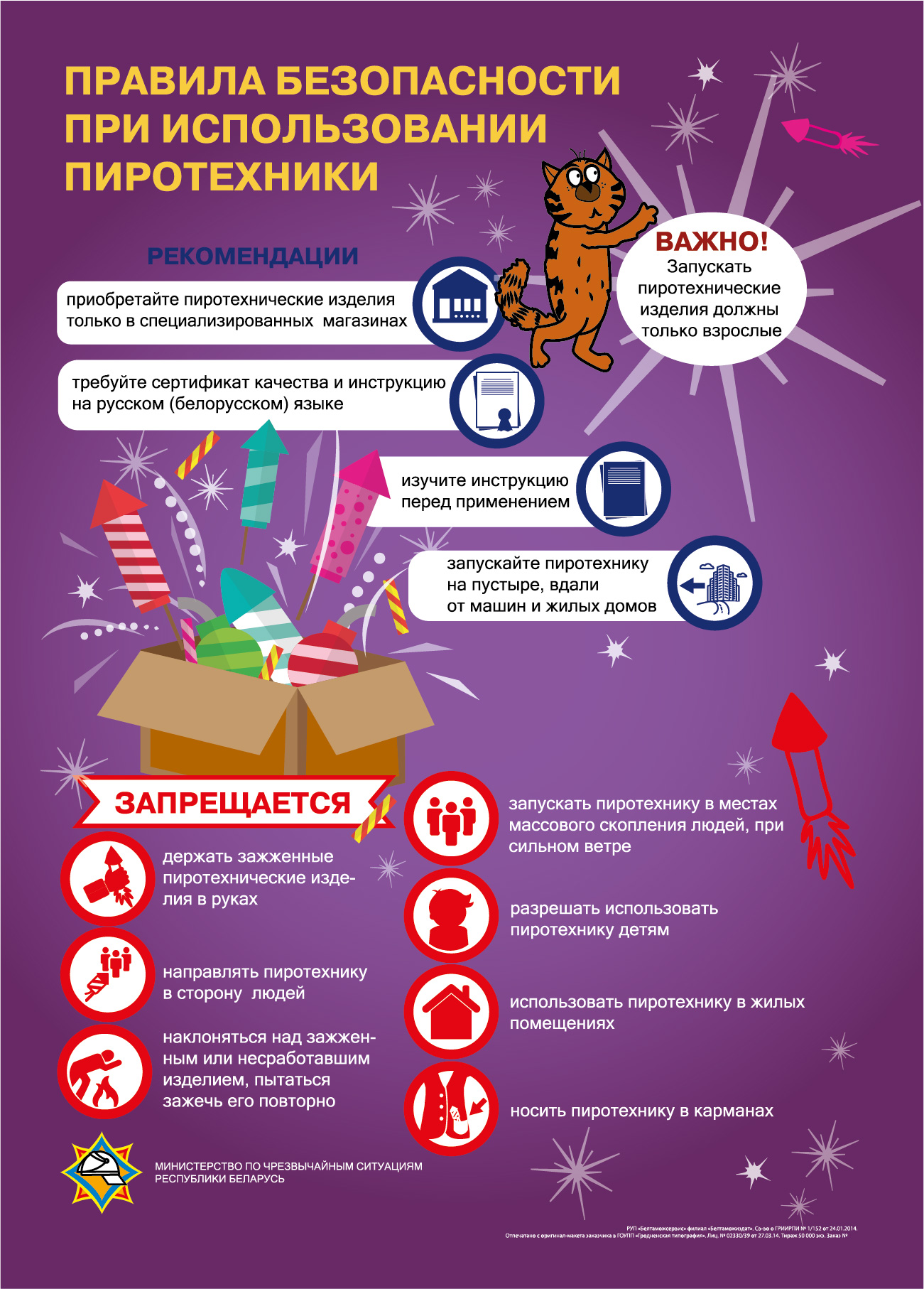 